FADESA POLNORD POLSKA (FPP) przekazała klucze do 2.000 mieszkańSpółka FADESA POLNORD POLSKA (FPP) w projektach realizowanych w Warszawie i we Wrocławiu wydała klientom już 2.000 mieszkań- Przekazanie 2.000 mieszkań jest dla nas źródłem ogromnej satysfakcji, przede wszystkim dlatego że to dowód zaufania ze strony klientów. Chcielibyśmy serdecznie podziękować wszystkim, którzy zdecydowali się zamieszkać na jednym z osiedli wybudowanych przez FPP - mówi Małgorzata Gryc, dyrektor sprzedaży i marketingu w firmie Fadesa Polnord Polska.Sukces, jaki FPP odniosła zarówno na warszawskim, jak i wrocławskim rynku był możliwy dzięki dobrej lokalizacji projektów, zastosowaniu nowatorskich i funkcjonalnych rozwiązań architektonicznych, jak również wybiegającemu w przyszłość standardowi osiedli. - Dzięki perspektywicznemu planowaniu inwestycji oraz ich kompleksowej aranżacji możliwe było stworzenie przestrzeni przyjaznej mieszkańcom, co znalazło uznanie wśród naszych klientów - podkreśla Małgorzata Gryc.Wszystkie inwestycje firmy zapewniają bezpośredni dostęp do terenów zielonych i charakteryzują się niezwykle starannym rozplanowaniem przestrzeni wspólnych. W obrębie każdego osiedla znajdują się liczne alejki spacerowe i tereny rekreacyjne. Znakiem rozpoznawczym projektów Fadesy jest rozbudowana infrastruktura dla rodzin z dziećmi. W inwestycji Ostoja Wilanów znajdują się tereny zielone o powierzchni ponad 5 ha przeznaczone do wyłącznego użytku mieszkańców, w wśród nich parki, jeziorko, place zabaw i boisko.Wyższy komfort życia zapewniają również w przemyślany sposób ulokowane w budynkach pomieszczenia zapewniające dodatkową przestrzeń do przechowywania oraz boksy na rowery i wózki dziecięce. Wygodzie mieszkańców służą także, znajdujące się na terenie inwestycji, lokale handlowo-usługowe i placówki użyteczności publicznej, jak np. przedszkola. Kluczowym założeniem dewelopera jest dostarczanie mieszkań, w których chce się żyć.Hiszpańsko-polska spółka Fadesa Polnord Polska, od rozpoczęcia działalności na rynku polskim w 2005 roku do połowy bieżącego roku, sprzedała ponad 2.150 mieszkań. Spółka osiągnęła w ostatnim czasie wynik 500 mieszkań w przedsprzedaży w swoich projektach zlokalizowanych we Wrocławiu (Osiedle Innova i Osiedle Moderno).Firma charakteryzuje się stabilną sytuacją finansową. W pierwszych sześciu miesiacach 2014 roku przychody ze sprzedaży wyniosły 123,67 mln zł. W końcu czerwca bieżącego roku spółka posiadała kapitał własny w wysokości 95,59 mln zł, a zobowiązania z tytułu kredytów wynosiły zaledwie 3,85 mln zł.Długofalowa strategia Fadesy przewiduje umacnianie pozycji firmy na rynku i sukcesywny rozwój działalności na terenie Polski. Deweloper posiada grunty pozwalające na wybudowanie ponad 1.000 mieszkań.Projekty w trakcie realizacjiOstoja WilanówInwestycja Ostoja Wilanów (www.ostoja-wilanow.com) położona jest na rozległym obszarze 17 ha w warszawskim Miasteczku Wilanów, między ulicami Klimczaka, Zdrową i Hlonda, niedaleko al. Rzeczypospolitej. Prowadzona jest w 8 etapach, w których powstanie łącznie 31 nowoczesnych, 4-piętrowych budynków. Ponad 5 ha na obszarze osiedla zajmują atrakcyjnie zagospodarowane tereny rekreacyjne. Znajdują się wśród nich m.in.: park leśny o pow. 2 ha, park centralny z jeziorkiem (długości 300 m.) z drewnianymi mostkami i biegnącymi wokół alejkami spacerowymi oraz oświetlone po zmroku boisko sportowe i tereny zabaw dla dzieci. Obecnie w Ostoi Wilanów prowadzona jest budowa dwóch z pięciu ostatnich budynków w inwestycji.Osiedle Innova (www.osiedle-innova.com) znajduje się we wrocławskiej dzielnicy Krzyki, u zbiegu ulic Nyskiej, Pięknej i Jesionowej. Poza doskonałym usytuowaniem, które zapewnia dostęp do pełnej infrastruktury miejskiej, inwestycję wyróżnia nowoczesny design budynków. Lokalizacja inwestycji na mapie akustycznej Wrocławia to jedno z najcichszych miejsc w mieście. Osiedle Innova oferuje ciekawe, niejednokrotnie nagradzane rozwiązania architektoniczne oraz wysoką jakość wykończenia. Projekt składa się z 9 eleganckich, klasycznych budynków. Obecnie realizowany jest ostatni etap inwestycji, w którym powstanie 112 mieszkań.Osiedle ModernoBudowa Osiedla Moderno (www.osiedlemoderno.pl) zlokalizowanego przy ulicy Pięknej we wrocławskich Krzykach, usytuowanego w bezpośrednim sąsiedztwie Osiedla Innova, rozpoczęła się w marcu tego roku. Inwestycja składa się ze 158 mieszkań znajdujących się w 4-piętrowym budynku. W obrębie osiedla znajdują się tereny rekreacyjne, plac zabaw dla dzieci i strefy wyposażone w sprzęt do ćwiczeń dla dorosłych.Apartamenty InnovaPrzygotowywana inwestycja we wrocławskich Krzykach ma stanowić kontynuację i rozbudowę Osiedla Innova i Osiedla Moderno. Apartamenty charakteryzować się będą dużymi, wygodnymi tarasami, przestronnymi i funkcjonalnymi wnętrzami, otwartymi widokami z okna na okolicę. Osiedle ma współgrać z nowoczesnym i dynamicznym charakterem miasta Wrocław.Villa BotanicaVilla Botanica to inwestycja w fazie przygotowania do budowy. Ten wyjątkowy projekt harmonijnie wpisuje się w sielską atmosferę warszawskiego Powsina. W ramach inwestycji powstanie kompleks willi miejskich i stylowych kamieniczek.FPP została utworzona w roku 2005, a jej akcjonariuszami są hiszpańska spółka MARTINSA-FADESA S.A. (51% kapitału) i polska spółka POLNORD S.A. (49% kapitału). FPP realizuje w chwili obecnej inwestycję Ostoja-Wilanów (www.ostoja-wilanow.com) w Warszawie oraz Osiedle-Innova (www.osiedle-innova.com) i Osiedle-Moderno (www.osiedlemoderno.pl) we Wrocławiu. Ponadto FPP posiada w Polsce tereny wystarczające do wybudowania ponad 1.000 mieszkań. Od chwili zawiązania spółki do dnia 31 sierpnia 2014 roku, FPP sprzedała 2.157 mieszkań i przekazała do odbioru ponad 2.000 lokali. W roku 2013 FPP sprzedała 355 mieszkań, przekazała do odbioru 252 lokale oraz osiągnęła przychody ze sprzedaży w wysokości 93,36 miliona złotych.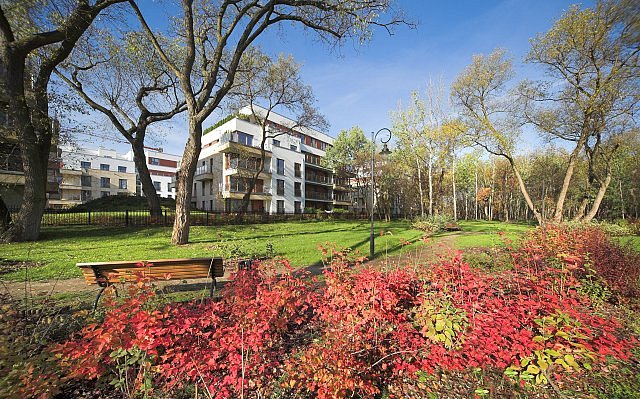 